   NIECHORZE Pobyt z zabiegami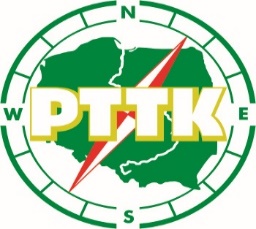 Termin: 19 – 26 MAJA 2024 r. (8 dni)Dworek Prawdzic położony jest w centrum Niechorza w otoczeniu zieleni, niecałe 20 m od plaży
 i posiada własne, bezpośrednie zejście na plażę. Pokoje wyposażone są w toalety, prysznic, telewizję i radio, lodówkę oraz sprzęt plażowy. 
W pochmurne dni mogą Państwo skorzystać z  kompleksu basenowego, w którego skład wchodzi basen, jacuzzi 
oraz sala fitness.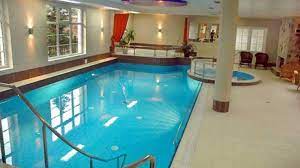 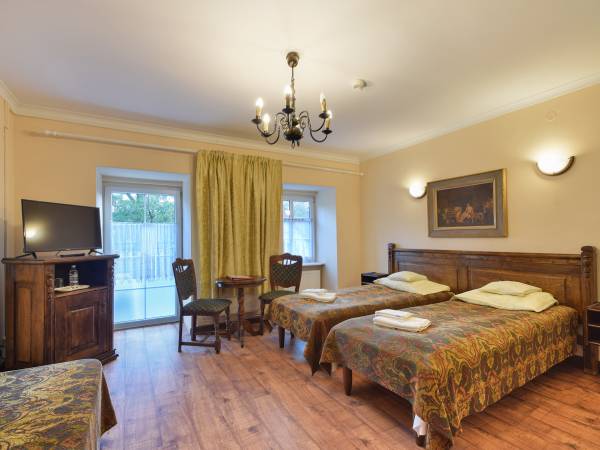 CENA: 2.697 zł/os.  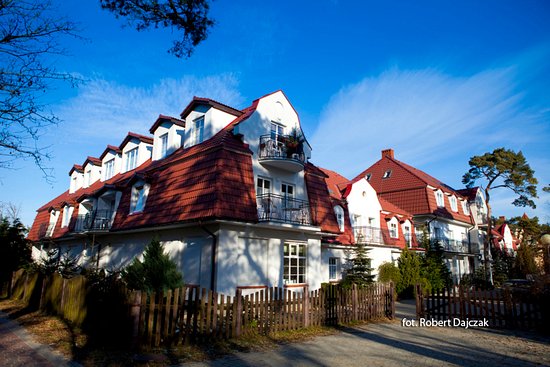   ZNIŻEK NIE ŁĄCZYMY !!! Zapewniamy: PrzejazdNoclegi w pokojach 2-osobowych z pełnym węzłem sanitarnymWyżywienie 3 x dziennie (śniadanie, obiad, kolacja  - od poniedziałku do czwartku) natomiast w dniu przyjazdu kolacja, a w dniu wyjazdu śniadanieW piątek i w sobotę 2 posiłki (śniadanie i późny obiad)Wieczorek akordeonowy z muzyką biesiadnąWieczorek tanecznyW dniu przyjazdu porada rehabilitanta8 zabiegów w MEDICAL SPA (od poniedziałku do czwartku)Korzystanie z kompleksu basenowego (basen kryty, jacuzzi oraz mały brodzik)Korzystanie z Sali Fitness oraz z kijków do Nordic WalkingOpiekę  pilotaUbezpieczenie NNW  Opłata klimatycznaInformacja!Biuro PTTK zastrzega sobie możliwość zmiany w programie oraz w cenie imprezy organizowanej przez nasz Oddział z przyczyn od nas niezależnych. 
Z powodu niewystarczającej ilości zgłoszeń  wyjazd może być odwołany.PTTK Oddział – Pabianice, 95 – 200 Pabianice ul. Traugutta 2 , tel. (42) 215-59-46,  502-556-221Niniejsza oferta nie stanowi oferty w rozumieniu kodeksu cywilnego, a dane w niej zawarte mają jedynie charakter informacyjny i mogą ulec zmianie przez organizatoraZniżka dla Członków PTTK i  właścicieli Karty Pabianiczanina4%Zniżka dla osób wpłacających do 29.02.2022 r.40  zł